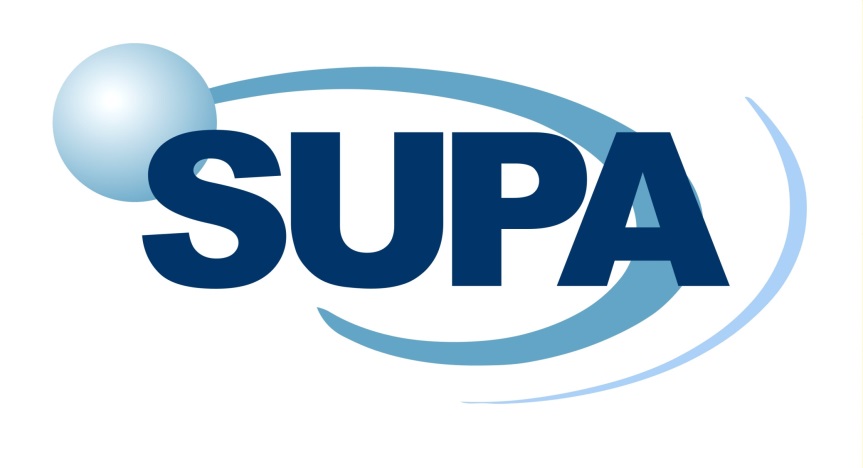 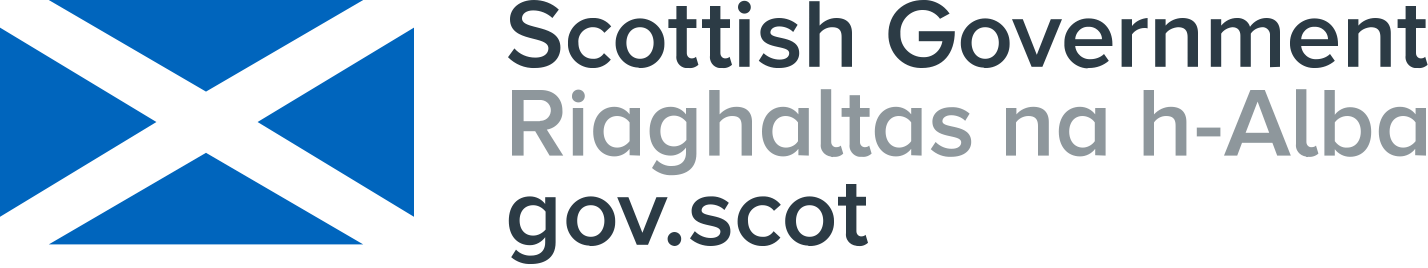 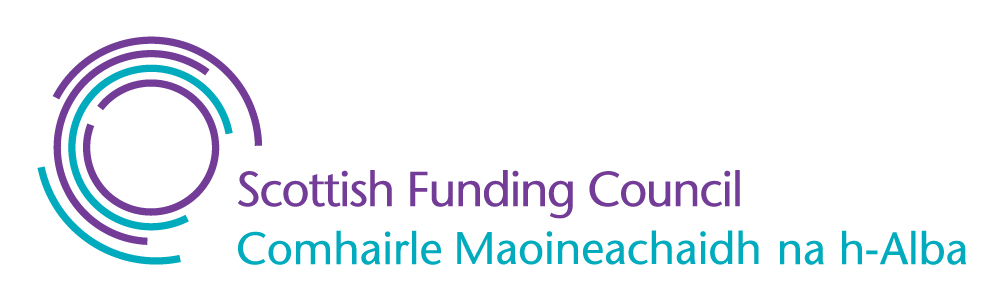 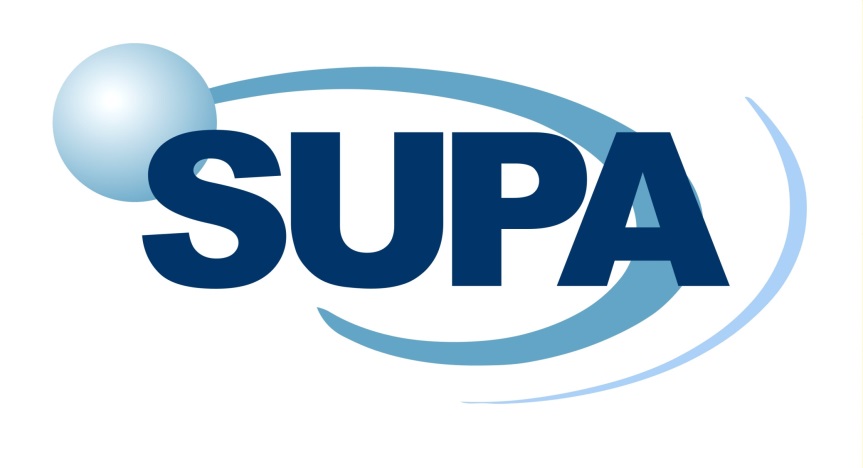 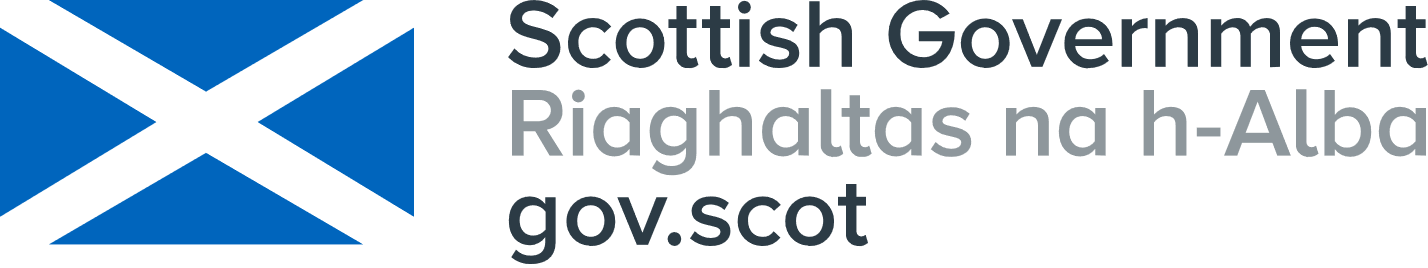 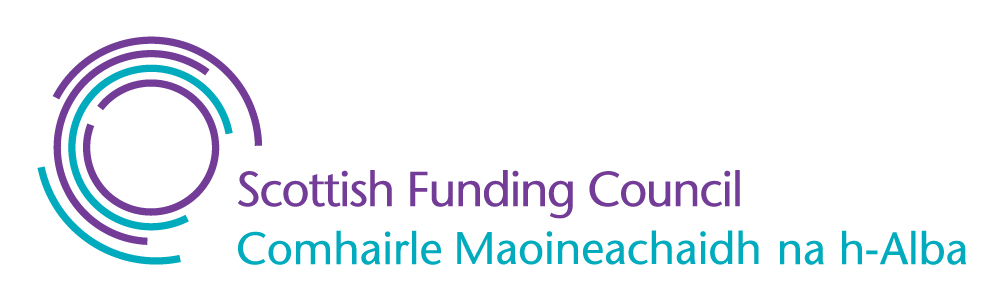 Applicant detailsApplicant detailsApplicant detailsApplicant detailsNamePhoneEmailUniversityCareer stage(Please tick) Doctoral student (PhD, EngD, DPhil)                  Early Career Researcher (Up to 7 years post-doctorate) Doctoral student (PhD, EngD, DPhil)                  Early Career Researcher (Up to 7 years post-doctorate) Doctoral student (PhD, EngD, DPhil)                  Early Career Researcher (Up to 7 years post-doctorate)If doctoral student, which year are you in?If doctoral student, which year are you in?If doctoral student, which year are you in?If early career researcher, how long have you been a post-doctoral researcher?If early career researcher, how long have you been a post-doctoral researcher?If early career researcher, how long have you been a post-doctoral researcher?                   yearsGender identity (optional)Gender identity (optional)Host detailsHost detailsPlease also attach confirmation that the host organisation is willing to accept and host the visit for the proposed period.Please also attach confirmation that the host organisation is willing to accept and host the visit for the proposed period.Name(s)OrganisationLocationSector Industrial   Academic   Government research lab  Other (please specify):                                                                 Details of the visitDetails of the visitDetails of the visitDetails of the visitOutline of the project and the work that would be undertaken [<400 words]:Outline of the project and the work that would be undertaken [<400 words]:Outline of the project and the work that would be undertaken [<400 words]:Outline of the project and the work that would be undertaken [<400 words]:Start dateDurationEach visit must be for a maximum of 6 months.Each visit must be for a maximum of 6 months.Each visit must be for a maximum of 6 months.Each visit must be for a maximum of 6 months.Evidence of the ability of the applicant (output, leadership) [<200 words]:Evidence of the ability of the applicant (output, leadership) [<200 words]:Evidence of the ability of the applicant (output, leadership) [<200 words]:Evidence of the ability of the applicant (output, leadership) [<200 words]:Likely benefits to the research of the applicant (new skills, techniques likely to be acquired) [<200 words]:Likely benefits to the research of the applicant (new skills, techniques likely to be acquired) [<200 words]:Likely benefits to the research of the applicant (new skills, techniques likely to be acquired) [<200 words]:Likely benefits to the research of the applicant (new skills, techniques likely to be acquired) [<200 words]:Likely benefits to the longer-term career of the applicant as a result of the visit [<200 words]:Likely benefits to the longer-term career of the applicant as a result of the visit [<200 words]:Likely benefits to the longer-term career of the applicant as a result of the visit [<200 words]:Likely benefits to the longer-term career of the applicant as a result of the visit [<200 words]:Evidence of wider benefits to Scotland as a result of the visit [<200 words]:Evidence of wider benefits to Scotland as a result of the visit [<200 words]:Evidence of wider benefits to Scotland as a result of the visit [<200 words]:Evidence of wider benefits to Scotland as a result of the visit [<200 words]:Prospects of sustained collaboration as a result of the visit [<200 words]:Prospects of sustained collaboration as a result of the visit [<200 words]:Prospects of sustained collaboration as a result of the visit [<200 words]:Prospects of sustained collaboration as a result of the visit [<200 words]:Potential for academic and/or social impact [<200 words]:Potential for academic and/or social impact [<200 words]:Potential for academic and/or social impact [<200 words]:Potential for academic and/or social impact [<200 words]:Alternative arrangementsApplicants need to consider alternative arrangements if travel is not possible. Please outline here how you would collaborate with the host, possibly shifting the focus of the work, if travel is not possible [<200 words]:Funding requestedFunding requestedFunding must not be used to attend conferences, training seminars etc. See the guidelines for eligible costs.Funding must not be used to attend conferences, training seminars etc. See the guidelines for eligible costs.Total amount requestedBreakdown of costs[Note: All receipts must be kept and submitted when claiming expenses]Travel – Accommodation – Subsistence – Other – Responsibilities to SUPAYou will be required to provide SUPA with a report on your return, to be reviewed by SUPA staff, with a summary placed on the SUPA website.  I agree to provide SUPA with a written report on my return.   I agree that a summary of my visit may be published on the SUPA website.Further information to support your application